  ESTATE PLANNING COUNCIL OF CAPE COD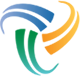 MEMBERSHIP APPLICATIONJuly 1, 2023 – June 30, 2024I hereby make an application for membership in the Estate Planning Council of Cape Cod and agree to conform with all provisions of its Articles of Association.MEMBERSHIP TYPE (Please Circle One): 		NEW 		RENEWAL Please complete the following with your information to be published.  Please fill out all information as you would like to see it on our website.  www.epccc.orgNAME: ____________________________________________________________TITLE:_____________________________________________________________FIRM: _____________________________________________________________BUSINESS ADDRESS:__________________________________________________________________________________________________________________BUSINESS PHONE: ___________________________FAX:_________________E-MAIL ________________________________________ (Meeting reminders will be sent by email)PROFESSIONAL CATEGORY PLEASE CHECK ONE:______ ACCOUNTANTS & TAX ADVISORS 		______ ELDER SERVICES______ ATTORNEYS 					______ FOUNDATIONS & CHARITIES______ AUCTIONEERS 				______ INSURANCE AGENCY______ BANKS & TRUST OFFICERS 			______ LONG TERM CARE INSURANCE______ FINANCIAL PLANNERS, CONSULTANTS & ADVISORSANNUAL DUES OF $175.00 MUST ACCOMPANY THIS APPLICATION.Checks should be payable to EPCCC SEND TO: Estate Planning Council of Cape CodPO Box 1556Hyannis, MA 02601******New members only*********ENDORSEMENTS (Two Required Member’s Name & Signature) Member’s Name: _________________________________Endorsing Member’s Signature:_________________________________________Member’s Name: _________________________________Endorsing Member’s Signature:_________________________________________APPLICANT SIGNATURE: ________________________________ DATE: _____________________